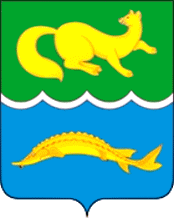 ВОРОГОВСКИЙ СЕЛЬСКИЙ СОВЕТ ДЕПУТАТОВТУРУХАНСКОГО РАЙОНА КРАСНОЯРСКОГО КРАЯРЕШЕНИЕО внесении изменений в решение Вороговского сельского Совета депутатов от 28.12.2017 № 28-85 "О гарантиях и компенсациях для лиц, работающих в Администрации Вороговского сельсовета"В целях приведения нормативно – правовой базы в соответствие с изменившимся законодательством, в связи с принятием Федерального закона от 14.07.2022 №263-ФЗ «О Фонде пенсионного и социального страхования Российской Федерации», руководствуясь положениями Федерального закона №131-ФЗ «Об общих принципах организации местного самоуправления в Российской Федерации» и Устава Вороговского сельсовета, РЕШИЛ:  1. Внести следующие изменения в Положение о гарантиях и компенсациях для лиц, работающих в Администрации Вороговского сельсовета, утвержденные решением Вороговского сельского Совета депутатов от 28.12.2017 № 28-85 (далее - Положение):Абзац 7 пункта «4.7» части 4 Положения изложить в следующей редакции «справки налогового органа о том, что неработающий член семьи не осуществляет предпринимательскую деятельность, выписки из индивидуального лицевого счета застрахованного лица в Фонде пенсионного и социального страхования Российской Федерации по утвержденной форме». 2. Контроль за исполнением настоящего решения возложить на бюджетную комиссию совета депутатов.3. Решение вступает в силу после его официального опубликования в порядке, определенном уставом муниципального образования, но не ранее чем с 01.01.2023 г.Председатель Вороговского  сельского Совета депутатов                                                        Л.Н. МихееваГлава Вороговского сельсовета                                                     В.В. Гаврюшенко16.09.2022 г.с. Ворогово№ 18-77(место принятия)